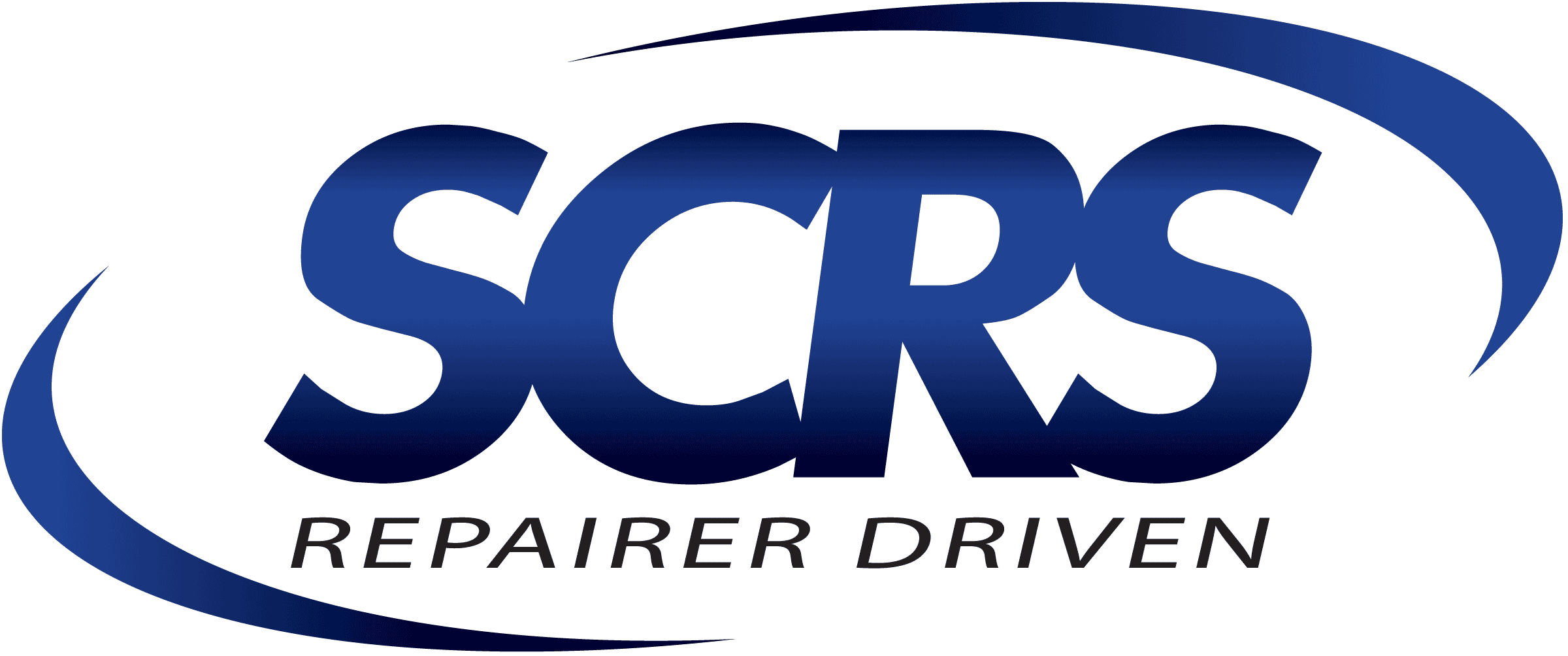 DESIGNATION OF VOTING MEMBERI, _______________________________________________, main contact representative of ___________________________________________________________ (Name of Company/ Corporate/Affiliate Association or Member of the Society of Collision Repair Specialists) hereby appoint (read important qualifications note below): ______________________________________________________ to cast our vote at the Board of Director’s Election held Tuesday, April 16th, 2024 in Seattle, Washington at the DoubleTree Hotel Sea-Tac Airport from 5:15- 6:00 PM. Dated this ______ day of ______________, 2024Signed:________________________________  Title: ____________________________(IMPORTANT NOTE: Please know our By-Laws do not allow for proxy votes, and that you need to designate a person from your own company who will be in attendance to utilize your vote. It is the responsibility of the appointer to inform the stated designee of their voting intention, so as the vote is cast in the manner desired by the appointer.)EMAIL OR FAX BACK BY FRI. APRIL 5th  info@scrs.comTOLL FREE FAX: 1-877-851-0660